			ИП Денщиков А.Е.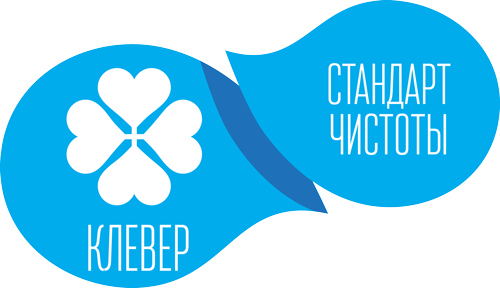 			141604, Московская область, г. Клин,			Волоколамское шоссе, д.44, стр. 2.			Тел. (499) 322-24-09			p-klever.ru                        	Коммерческое предложениеНаша компания является производителем наполнителя для кошачьих туалетов «Мистер Мяу». При разработке нашего продукта мы превзошли всех известных европейских поставщиков. В «Мистер Мяу» собраны лучшие качества натуральных наполнителей, такие как:- превосходно впитывает (впитывает влагу, многократно превышающую собственный вес);-замечательно комкуется (при попадании влаги наполнитель образует комок);  -вы больше не почувствуете запах питомца в своем доме;-гипоалергенность (избавит вашего питомца от аллергии на наполнитель); - экономичен (одного пакета хватает на месяц использования).Использованный наполнитель может смываться в канализационные сети. Котятам и взрослым кошкам не требуется время на привыкание к наполнителю т.к он является  естественной средой для них.Наши преимущества: - Мы всегда рядом ( наше производство полностью локализовано на территории РФ.);	-  Гарантия своевременных поставок (нами сформирован неснижаемый остаток склада с целью исключения сбоя сроков поставок продукции). - Лучшая цена для наших партнеров (своим партнерам мы готовы предоставить фиксированную цену на протяжении длительного периода). - ежедневный контроль качества продукции. - вся продукция сертифицирована. - Натуральные ингредиенты-залог здоровья питомца  (в своей продукции мы не используем химические добавки и искусственные материалы такие как силикагель, в связи с чем наша продукция не является токсичной).  -Наша продукция имеет 13-значный код по системе ЕАN.                                   Специальная цена для магазинов:Мистер Мяу – 5 литров стоимость 230 руб.Мистер Мяу(развес фасовка 20 кг.)- 1 кг-стоимость 95 руб.С уважением к Вам и Вашему бизнесуРуководитель отдела продажАлиева Юлия 8(905)608-63-86, 8(499)322-24-09     Email: yulya-alieva-88@mail.ru          Сайт: p-klever.ru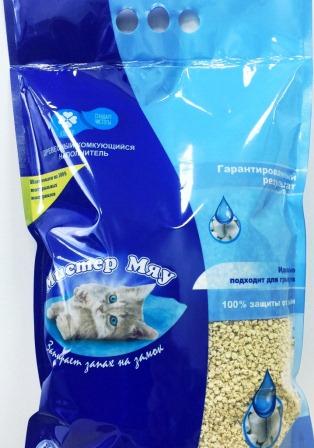 